Dwelling—structure type, code N[N]Exported from METEOR(AIHW's Metadata Online Registry)© Australian Institute of Health and Welfare 2024This product, excluding the AIHW logo, Commonwealth Coat of Arms and any material owned by a third party or protected by a trademark, has been released under a Creative Commons BY 4.0 (CC BY 4.0) licence. Excluded material owned by third parties may include, for example, design and layout, images obtained under licence from third parties and signatures. We have made all reasonable efforts to identify and label material owned by third parties.You may distribute, remix and build on this website’s material but must attribute the AIHW as the copyright holder, in line with our attribution policy. The full terms and conditions of this licence are available at https://creativecommons.org/licenses/by/4.0/.Enquiries relating to copyright should be addressed to info@aihw.gov.au.Enquiries or comments on the METEOR metadata or download should be directed to the METEOR team at meteor@aihw.gov.au.Dwelling—structure type, code N[N]Identifying and definitional attributesIdentifying and definitional attributesMetadata item type:Data ElementShort name:Dwelling structureMETEOR identifier:270125Registration status:Housing assistance, Superseded 30/08/2017Definition:The physical structure of the individual dwelling that a tenant occupies, as represented by a code.Data Element Concept:Dwelling—structure typeValue Domain:Dwelling structure type code N[N]Value domain attributesValue domain attributesValue domain attributesRepresentational attributesRepresentational attributesRepresentational attributesRepresentation class:CodeCodeData type:NumberNumberFormat:N[N]N[N]Maximum character length:22ValueMeaningPermissible values:1Separate house2Semi-detached, row or terrace house, townhouse, etc.3Flat, unit or apartment4Caravan, tent, cabin etc. in caravan park, houseboat in marina, etc.5Caravan not in caravan park, houseboat not in marina, etc.6Improvised home, tent, campers out7House or flat attached to a shop, office, etc.8Boarding/rooming house unit9OtherSupplementary values:99
 Not stated/inadequately described
 Collection and usage attributesCollection and usage attributesGuide for use:CODE 1   Separate houseA house separated from other houses (or other buildings or structures) by space to allow access on all sides (at least 1/2 a metre). This category also includes houses which have an attached flat (e.g. a granny flat). The attached flat will be included in the 'Flat, unit or apartment' category.CODE 2   Semi-detached, row or terrace house, townhouse, etcIncludes dwellings with their own private grounds and no dwelling above or below. A key feature of these dwellings is that they are either attached in some structural way to one or more dwellings or are separated from neighbouring dwellings by less than 1/2 a metre. Examples include semi-detached, row or terrace houses, townhouses, and villa units. Multi-storey townhouses or units are separately identified from those which are single storey.CODE 3   Flat, unit or apartmentIncludes dwellings in blocks of flats, units or apartments that are self-contained. These dwellings do not have their own private grounds and usually share a common entrance foyer or stairwell. This category includes houses converted into flats, and flats attached to houses such as granny flats.CODE 4   Caravan, tent, cabin etc. in caravan park, houseboat in marina, etcIncludes all types of accommodation within a caravan park. It also includes all occupied water craft in marinas.CODE 5   Caravan not in caravan park, houseboat not in marina, etcIncludes all mobile units, on water or land, occupied on a permanent or semi-permanent basis by people (e.g. caravans, campervans, mobile houses, small boats, houseboats) that are not in caravan parks or marinas.CODE 6   Improvised home, tent, sleepers outIncludes all structures not elsewhere classified that are occupied by people on a permanent or semi-permanent basis. This category typically includes garages, sheds, tents, shacks, etc. These structures are only included in this category if they are not in a caravan park.CODE 7   House or flat attached to a shop, office, etcIncludes all houses or flats that are attached to a non-residential building. Examples of these dwellings are manses attached to a church, a flat or apartment over a shop, and a caretaker's house or flat attached to a school, factory or storage facility.CODE 8   Boarding/rooming house unitA boarding/rooming house unit is a self-contained unit within a boarding house with separate cooking, bathroom, and toilet facilities. Boarding house units are usually accessed via a common entrance such as a foyer or hallway. Please note: this structure type identifies the individual rooms in a boarding/rooming house, not the complete building.Comments:Based on a modified combination of the 1996 and 2001 Australian Bureau of Statistics Census.Source and reference attributesSource and reference attributesSubmitting organisation:Australian Institute of Health and WelfareSteward:Australian Institute of Health and WelfareData element attributes Data element attributes Source and reference attributesSource and reference attributesSubmitting organisation:National Housing Data Development CommitteeReference documents:Australian Bureau of Statistics: 1996 Census Data Dictionary (Cat. no. 2901.0).Australian Bureau of Statistics: 2001 Census Data Dictionary (Cat. no. 2901.0).Queensland Housing Boarding House Program GuidelinesRelational attributesRelational attributesRelated metadata references:Has been superseded by Dwelling—structure type, code N[N]       Housing assistance, Standard 30/08/2017
Is re-engineered from  Dwelling structure, version 2, DE, NHADD, NHDAMG,  Superseded 01/03/2005.pdf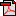  (19.1 KB)       No registration status
See also Dwelling—number of bedrooms, total N[NN]       Housing assistance, Superseded 01/05/2013
See also Dwelling—number of bedrooms, total N[NN]       Community Services (retired), Standard 19/09/2013       Housing assistance, Superseded 30/08/2017
See also Dwelling—number of bedrooms, total N[NN]       Housing assistance, Standard 30/08/2017
See also Dwelling—number of tenancy/rental units, total N[N]       Housing assistance, Retired 01/05/2013Implementation in Data Set Specifications:Dwelling (housing assistance) cluster       Housing assistance, Superseded 30/08/2017
Dwelling (housing assistance) cluster       Housing assistance, Superseded 01/05/2013
Dwelling (housing assistance) cluster       Housing assistance, Superseded 01/05/2013
Dwelling file cluster (Mainstream community housing)       Housing assistance, Superseded 01/05/2013DSS specific information: In the Community Housing Collection 2009-10 only values 1, 2, 3 and 8 are applicable. Unknowns are also recorded as 'U' which can be mapped to Not Applicable = 99 in the codeset for this data element.

Dwelling file cluster (Mainstream community housing)       Housing assistance, Superseded 01/05/2013DSS specific information: Values 1, 2, 3 and 8 are applicable to the Community Housing collection. Unknown values are also recorded as "U", and should be mapped to "Not Applicable = 99".

Dwelling file cluster (Mainstream community housing)       Housing assistance, Superseded 30/08/2017DSS specific information: Values 1, 2, 3 and 8 are applicable to the Community Housing collection. Unknown values are also recorded as "U", and should be mapped to "Not Applicable = 99".

Implementation in Indicators:Used as Disaggregation
National Affordability Housing Agreement: g-Proportion of Indigenous households living in overcrowded conditions, 2010       Homelessness, Standard 16/02/2011       Indigenous, Standard 11/09/2012